Урок  математики  в 8 классе. «Математическая  викторина».      Учитель  Аливердиева А.Н.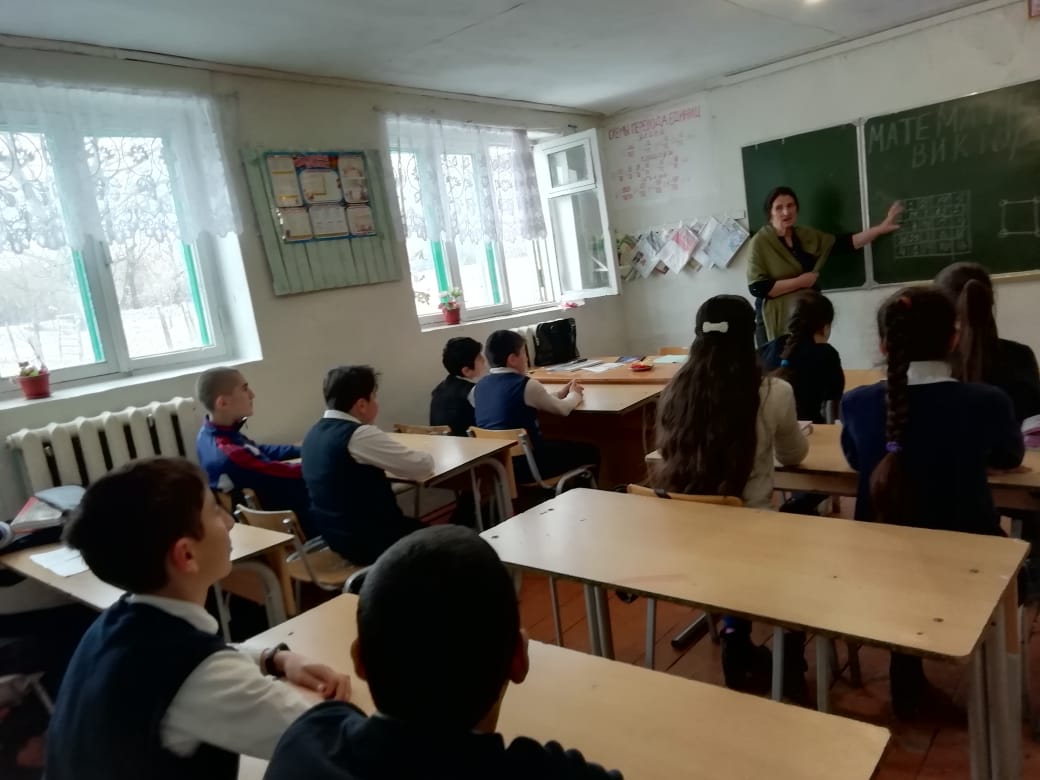 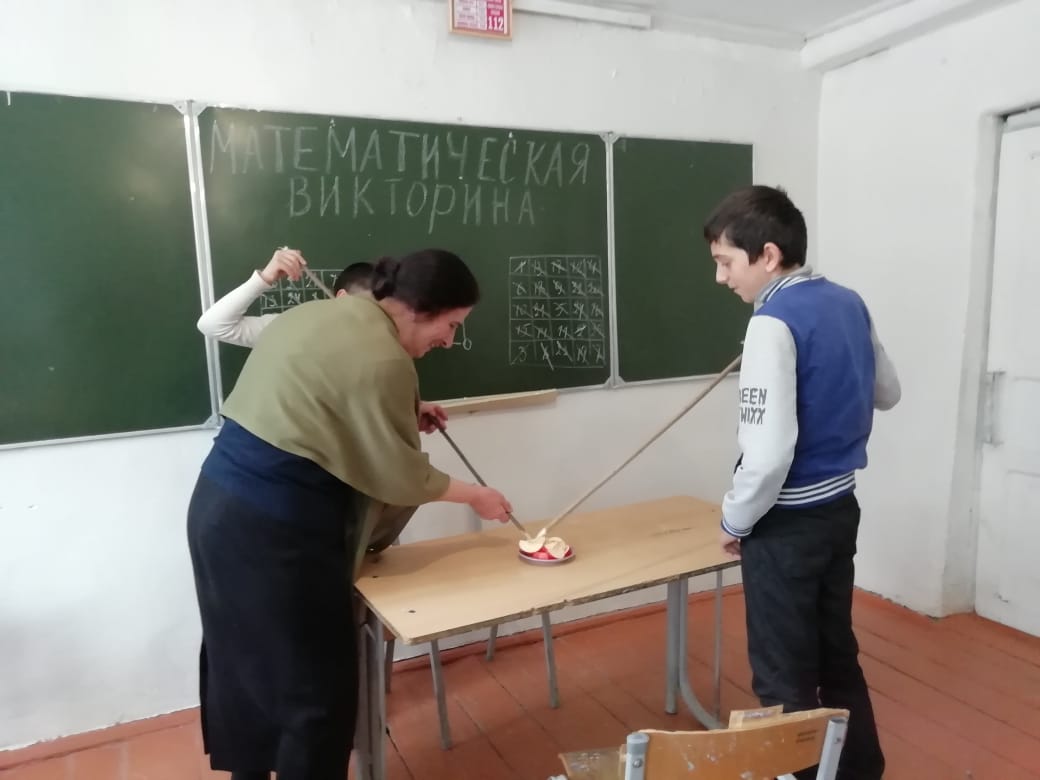 